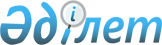 О внесении изменений в постановление Правительства Республики Казахстан от 12 ноября 1997 г. N 1553
					
			Утративший силу
			
			
		
					Постановление Правительства Республики Казахстан от 2 февраля 1998 г. N 66 Утратило силу - постановлением Правительства РК от 16 апреля 1999 г. N 418 ~P990418



          Правительство Республики Казахстан ПОСТАНОВЛЯЕТ:




          Внести в постановление Правительства Республики Казахстан от 12
ноября 1997 г. N 1553  
 P971553_ 
  "Вопросы Министерства иностранных дел
Республики Казахстан" следующие изменения:




          в пункте 3 слова "четырех вице-Министров - директоров
департаментов" заменить словами "первого вице-Министра и трех
вице-Министров";




          в Положении о Министерстве иностранных дел Республики Казахстан
(МИД), утвержденном указанным постановлением:




          в пункте 14:




          в абзаце втором слова "4 вице-Министров - директоров
департаментов" заменить словами "первого вице-Министра и трех
вице-Министров";




          в абзаце двенадцатом слова "- директорами департаментов"
исключить;




          в абзаце первом пункта 15 слова "- директоров департаментов"
исключить.





     Премьер-Министр
  Республики Казахстан


					© 2012. РГП на ПХВ «Институт законодательства и правовой информации Республики Казахстан» Министерства юстиции Республики Казахстан
				